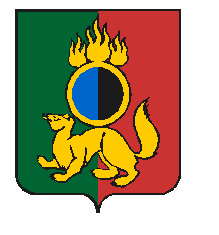 АДМИНИСТРАЦИЯ ГОРОДСКОГО ОКРУГА ПЕРВОУРАЛЬСКПОСТАНОВЛЕНИЕг. ПервоуральскВ связи с технической ошибкой Администрация городского округа ПервоуральскПОСТАНОВЛЯЕТ:1. Внести изменения в постановление Администрации городского округа Первоуральск от 25 января 2021 года № 114 «О внесении изменений в муниципальную программу «Развитие культуры в городском округе Первоуральск на 2020 – 2025 годы», утвержденную постановлением Администрации городского округа Первоуральск от
04 октября 2019 года № 1595», изложив в новой редакции:1) Паспорт муниципальной программы «Развитие культуры в городском округе Первоуральск на 2020 – 2025 годы» (Приложение 1);2) План мероприятий по выполнению муниципальной программы «Развитие культуры в городском округе Первоуральск на 2020 – 2025 годы (Приложение 2).2. Разместить настоящее постановление на официальном сайте городского округа Первоуральск.3. Контроль за исполнением настоящего постановления возложить на заместителя Главы Администрации городского округа Первоуральск по управлению социальной сферой Васильеву Л.В.Глава городского округа Первоуральск 						       И.В. Кабец08.02.2021№203О внесении изменений в постановление Администрации городского округа Первоуральск от 25 января 2021 года
№ 114 «О внесении изменений в муниципальную программу «Развитие культуры в городском округе Первоуральск на 2020 – 2025 годы», утвержденную постановлением Администрации городского округа Первоуральск от 04 октября 2019 года    № 1595»